                                                         УтвержденоРаспоряжением Южного управления министерства образования и науки Самарской области                            от 29.08.2023 №129-рПОЛОЖЕНИЕоб Окружном конкурсе детского творчества «Талантики - 2023», посвященного году педагога и наставникаОбщие положенияНастоящее Положение о проведении окружного конкурса детского творчества «Талантики-2023», посвященного году педагога и наставника (далее - Конкурс) определяет условия и порядок проведения Конкурса, сроки предоставления и основные требования к конкурсным работам, процедуру определения победителей.Конкурс проводится в целях стимулирования детского творчества, формирования позитивного общественного интереса к системе дошкольного образования, привлечения внимания широкой общественности, средств массовой информации и социальных партнёров к вопросам воспитания детей дошкольного возраста на основе, а также поддержка талантливых детей в рамках национального проекта «Образование».Основными задачами Конкурса являются: поддержка творческой активности и одарённости детей; стимулирование профессиональной деятельности педагогических работников при организации творческой деятельности детей;повышение профессионализма работников дошкольного образования; популяризация тем воспитательной работы на основе традиционных ценностей российского общества.повышение престижа педагогической профессии.Учредителем Конкурса является Южное управление министерства образования и науки Самарской области (далее – Южное управление).Организаторы Конкурса:Структурное подразделение государственного бюджетного общеобразовательного учреждения Самарской области средней общеобразовательной школы № 1 «Образовательный центр» имени Героя Советского Союза В.И.Фокина  с. Большая Глушица муниципального района Большеглушицкий Самарской области «Дом детского творчества», реализующее дополнительные общеразвивающие программы (далее – СП «Дом детского творчества»)Жюри Конкурса формируется и утверждается решением оргкомитета Конкурса из представителей творческих профессий, не являющихся работниками дошкольных образовательных организаций.Материалы о Конкурсе публикуются на сайте кафедры дошкольного образования ГАУ ДПО СО Р1РО (http://kdo.iro63.ru/), на сайте ЦПО Самарской области (https://www.cposo.ru/), в социальной сети ВКонтакте на официальной странице редакции газеты министерства образования и науки Самарской области «Образование - Самарский регион» (https://clck.ru/q4mgL).Оргкомитет Конкурса оставляет за собой право вносить изменения в Положение Конкурса.Оргкомитет Конкурса2.1 Состав оргкомитета Конкурса утверждается Южным управлением;Оргкомитет Конкурса: осуществляет подготовку и проведение Конкурса; принимает документы и материалы конкурсантов;организует экспертизу материалов в соответствии с критериями оценки конкурсных заданий;информирует образовательные организации об итогах окружного этапа Конкурса;Оргкомитет имеет право:воспроизводить и демонстрировать представленные материалы в контексте Конкурса;распоряжаться творческими работами по своему усмотрению, в том числе размещать и представлять их в различных изданиях, в сети Интернет, на выставках, в СМИ и т.д., в рамках целей и задач Конкурса и с указанием авторства;осуществлять тиражирование при сохранении ссылки на авторов;использовать работы с указанием авторства для специальных акций в целях популяризации Конкурса.3. Участники КонкурсаВ Конкурсе могут принимать участие воспитанники государственных, образовательных организаций Южного управления, реализующих основную общеобразовательную программу дошкольного образования старшего дошкольного возраст (5-7 лет).Количество участников окружного этапа Конкурса не ограничено.Участниками регионального этапа Конкурса являются победители (финалисты) окружных этапов Конкурса. 4. Порядок проведения КонкурсаКонкурс проводится в два этапа: окружной и региональный.Окружной (отборочный) этап Конкурса проводится оргкомитетами окружных этапов, утверждаемыми территориальными управлениями министерства.Сроки проведения регионального этапа Конкурса утверждаются распоряжением министерства.Для участия в Конкурсе необходимо в установленные сроки:- оформить Папку с конкурсными материалами в соответствии с требованиями согласно Приложению 1 к настоящему Положению;загрузить Папку с конкурсными материалами в облачное хранилище (Яндекс диск, облако mail.ru), скопировать ссылку на данную папку, предоставив «доступ всем, у кого есть ссылка»;- пройти электронную регистрацию по ссылке, которая будет размещена на сайте кафедры дошкольного образования ГАУ ДПО СО ИРО в разделе «Конкурсы», вставив скопированную ссылку на папку с конкурсными материалами. Электронная регистрация с 04.09.2023 по 06.09.2023 включительно- привезти конкурсные работы (номинации: «Литературное творчество», «Изобразительное творчество») до 4 сентября 2023 года в СП «Дом детского творчества ГБОУ СОШ № 1 «ОЦ» ( с.Большая Глушица, пл.60 лет Октября, дом 2,  КОЦ «Космос», каб.313)4.5 Документы и конкурсные работы, поступившие Организатору позднее установленного срока, а также с нарушением требований к ним, к участию не принимаются и не рассматриваются. Конкурсные работы по завершении конкурса не возвращаются.4.6 Возражения, апелляции, претензии по итогам Конкурса не принимаются.5. Номинации Конкурса5.1 Изобразительное творчество (рисование, лепка, аппликация)Возраст участников от 5 до 7 лет.В номинации участвуют детские работы, демонстрирующие сюжеты и образ педагогов в работе с детьми: воспитателя/инструктора по физической культуре/ музыкального руководителя/ педагога-психолога/логопеда, др.5.2 Литературное творчествоВозраст участников от 5 до 7 лет.В номинации участвуют сказки/ рассказы/ истории в тематике «Если б я был воспитатель...», сочиненные детьми о профессии педагога дошкольного образования, демонстрирующие позитивный образ педагогов: воспитателя/инструктора по физической культуре/ музыкального руководителя/педагога-психолога/ логопеда, др.5.3. МультипликацияВозраст участников от 5 до 7 лет.В номинации участвуют мультфильмы, созданные детьми, демонстрирующиеинтересные и разнообразные сюжеты про детей и педагогов: воспитателя/инструктора по физической культуре/ музыкального руководителя/ педагога-психолога/логопеда, др.6. Критерии оценки творческих работ6.1 Работы оцениваются по 5-балльной шкале (от 0 до 5 баллов) по следующим критериям:соответствие содержания работы заявленной номинации; формирование позитивного образа педагога/воспитателя и уважения к профессии;самостоятельность выполнения работы детьми; оригинальность замысла;содержательность/сюжет работы; оригинальность техники исполнения работы; эстетическая ценность;проработка, аккуратность выполнения работы; соответствие возрасту участников.6.2. Оценка конкурсных работ осуществляется членами жюри и оформляется протоколом.7. Подведение итогов Конкурса7.1. Победитель (1 место) и лауреаты (2 и 3 места) Конкурса определяются по рейтингу оценок всех членов жюри в каждой номинации.7.2. Победители и лауреаты Конкурса награждаются дипломами министерства. Остальные участники Конкурса получают электронные сертификаты.7.3 Итоги Конкурса публикуются на сайте кафедры дошкольного образования: http://kdo.iro63.ru; на сайте ЦПО Самарской области: https://www.cposo.ru/, в социальной сети ВКонтакте на официальной странице редакции газеты министерства образования и науки Самарской области «Образование - Самарский регион» (https://clck.ru/q4mgL).8. Координаторы КонкурсаПо проведению конкурса и приёму конкурсных работ, взаимодействию с дошкольными образовательными организациями – Акимова Лариса Юрьевна, педагог-организатор СП «Дом детского творчества» ГБОУ СОШ № 1 «ОЦ» с.Большая Глушица, телефон контакта: (89370738383).Приложение 1к Положению о региональном конкурсе детского творчества «Талантики - 2023»Требования к оформлению папки с Конкурсными материаламиСодержание папки с Конкурсными материалами:представление, заверенное руководителем территориального управления министерства в соответствии с Приложением 2;заявка на выдвигаемого участника по форме в соответствии с Приложением 3, заверенная руководителем дошкольной образовательной организации;согласия педагога на обработку и распространение персональных данных в соответствии с Приложением 4;согласия родителей на обработку и распространения персональных данных ребенка в соответствии с Приложением 5;конкурсная работа в соответствии с Приложением 6;видеоролик, демонстрирующий ход выполнения детской работы в соответствии с Приложением 6;фото (портрет) ребенка/ детей - участников: 2 шт. фото подписано ФИ участника ребенка в соответствии с техническими требованиями;фото (портрет) педагога (ов) осуществляющего (их) поддержку творческой деятельности: 2 шт., подписано ФИО педагога (ов) в соответствии с техническими требованиями;совместное фото педагога (ов) с детьми в процессе создания конкурсной работы: 2шт., фото подписано названием организации (сокращенное) в соответствии с техническими требованиями;фото конкурсной работы: 2-3 шт., фото подписано ФИ участника ребенка в соответствии с техническими требованиями;Технические требования фотографиям Предоставленные фотографии должны быть цветными;Размер фотографий: не менее 600 х 1500 пикселей;Рекомендованные пропорции — 3:2;Формат предоставляемых фотографий: .jpeg или .jpg;Название файла: ФИ участника ребенка.Участникам необходимо:оформить папку и назвать ее по Фамилии и Имени участника (ов);разместить папку с Конкурсными материалами в облачном хранилище (Яндекс диск, Облако mail.ru);активировать ссылку на данную папку, скопировать ее и предоставить доступ к папке по ссылке «всем у кого есть ссылка»;проверить активность ссылки со стороннего аккаунта;пройти электронную регистрацию прикрепив ссылку на папку в соответствующем окне.Приложение 2к Положению о региональном конкурсе детского творчества «Талантики - 2023»В Оргкомитет регионального конкурса детского творчества «Талантики - 2023»ПРЕДСТАВЛЕНИЕ_____________________________________________________________________________(наименование территориального управления образования министерства образования и науки Самарской области или Департамента г.о. Самара (г.о. Тольятти)_____________________________________________________________________________(наименование территориальной организации Общероссийского Профсоюза образования)выдвигает___________________________________________________________________(фамилия, имя участника Конкурса)победителя (финалиста) _____________________________________________________(название окружного этапа Конкурса)на участие в региональном этапе конкурса детского творчества «Талантики -2023».Руководитель территориального управления/ Департамента образования_________________________________/___________________________________М.П.						(ФИО)Приложение 3к Положению о региональном конкурсе детского творчества «Талантики - 2023»ЗАЯВКА*на участие в региональном конкурсе детского творчества «Талантики - 2023» в номинации____________________________________________________________________1. Название работы имя _________________________________________________________2. Фамилия, участника (ов) Конкурса, возраст_____________________________________________________________________________3. Название образовательной организации (по уставу)__________________________________________________________________________________________________________________________________________________________4. Педагог (и) (ФИО полностью), творческой деятельности_____________________________________________________________________________5. Рабочий телефон организации с междугородным кодом ___________________________6. Мобильный телефон педагога _________________________________________________7. Материалы	и техника выполнения______________________________________________Руководитель образовательной организации________________________________________                                                                                       Приложение 4к Положению о региональномконкурсе детского творчества«Талантики - 2023»Форма 1Министерство образования и науки Самарской областиГОСУДАРСТВЕННОЕ АВТОНОМНОЕ УЧРЕЖДЕНИЕ ДОПОЛНИТЕЛЬНОГО ПРОФЕССИОНАЛЬНОГООБРАЗОВАНИЯ САМАРСКОЙ ОБЛАСТИ«ИНСТИТУТ РАЗВИТИЯ ОБРАЗОВАНИЯ»ОКПО 02085453, ОГРН 1026301706837, ИНН/КПП 6319018807/631901001 443111, г.Самара, ш. Московское, Д.125А тел. 951-19-51, e-mail: rectorat iro@samara.edu.ruСогласие педагога на обработку персональных данныхсвободно, своей волей и в своем интересе в соответствии с требованиями Федерального закона от 27 июля 2006 г. № 152-ФЗ «О персональных данных» даю согласие уполномоченным должностным лицам ГАУ ДПО СФ ИРО, ОГРН 1026301706837, ИНН 6319018807, адрес: 443111, САМАРСКАЯ ОБЛАСТЬ, Г. САМАРА, п. МОСКОВСКОЕ, Д.125А (далее - Оператор), на обработку* следующих персональных данных:в целях:организации и проведения Конкурса,обеспечения моего участия в Конкурсе,формирование статистических и аналитических отчетов по результатам Конкурса, подготовки, информационных материалов,создания базы данных участников Конкурса,обеспечения соблюдения законов и иных нормативных правовых актов Российской Федерации.Я предупрежден(а), что обработка моих персональных данных осуществляется с использованием бумажных но жителей и средств вычислительной техники, с соблюдением принципов и правил обработки персональных данных, предусмотренных Федеральным законом от 27 июля 2006 г. № 152-ФЗ «О персональных данных», а также необходимых правовых, организационных и технических мер, обеспечивающих их защиту от неправомерного или случайного доступа к ним, уничтожения, изменения, блокирования, копирования, предоставления, распространения персональных данных, а также от иных неправомерных действий в отношении персональных данных.Срок действия Согласия на обработку персональных данных - с даты подписания. Согласия, в течение ________. Согласие может быть досрочно отозвано путем подачи письменного заявления в адрес Оператора.Я предупрежден(а), что в случае отзыва согласия на обработку персональных данных. Оператор вправе продолжить обработку персональных данных без согласия при наличии оснований, указанных в пп.2-11 ч.1 ст.6 и Ч.2 СТ.10. Федерального закона от 27 июля 2006 г. № 152-ФЗ «О персональных данных».*обработка персональных данных - любое действие (операция) или совокупность действий (операций), совершаемых с использованием средств автоматизации или без использования таких средств с персональными данными, включая сбор, запись, систематизацию, накопление, хранение, уточнение (обновление, изменение), извлечение, использование, передачу предоставление, доступ), обезличивание, блокирование, удаление, уничтожение.Форма 2Министерство образования и науки Самарской областиГОСУДАРСТВЕННОЕ АВТОНОМНОЕ УЧРЕЖДЕНИЕ ДОПОЛНИТЕЛЬНОГО ПРОФЕССИОНАЛЬНОГООБРАЗОВАНИЯ САМАРСКОЙ ОБЛАСТИ«ИНСТИТУТ РАЗВИТИЯ ОБРАЗОВАНИЯ»ОКПО 02085453, ОГРН 1026301706837, ИНН/КПП 6319018807/631901001 443111, г.Самара, ш. Московское, Д.125А тел. 951-19-51, e-mail: rectorat iro@samara.edu.ruСогласие педагога распространение персональных данных разрешённых для распространенияЯ, ___________________________________________________________________________(фамилия, имя, отчество)проживающий(ая) по адресу: ____________________________________________________паспорт серия ___________________ № ___________________________________________выдан ________________________________________________________________________дата выдачи «____» ______________ ______ г.свободно, своей волей и в своем интересе в соответствии с требованиями Федерального закона от 27 июля 2006 г. № 152-ФЗ «О персональных данных» даю согласие уполномоченным должностным лицам ГАУ ДПО СФ ИРО, ОГРН 1026301706837, ИНН 6319018807, адрес: 443111, САМАРСКАЯ ОБЛАСТЬ, Г. САМАРА, п. МОСКОВСКОЕ, Д.125А (далее - Оператор), на обработку* следующих персональных данных:В рамках проводимого мероприятия оператор:Персональные данные должны быть в любое время исключены из общедоступных источников персональных данных в случаях, указанных в ч.2 ст.8 Федерального закона от 27 июля 2006 г. № 152-ФЗ «О персональных данных».Я предупрежден(а), что обработка моих персональных данных осуществляется с использованием бумажных носителей и средств вычислительной техники, с соблюдением принципов и правил обработки персональных данных, предусмотренных Федеральным законом от 27 июля 2006 г. № 152-ФЗ «О персональных данных».Срок действия Согласия на обработку персональных данных, разрешенных для распространения – с даты подписания Согласия, в течение ___________________________________. Согласие может быть досрочно отозвано путем подачи письменного заявления в адрес Оператора.Я предупрежден(а), что в случае отзыва согласия на обработку персональных данных. Оператор вправе продолжить обработку персональных данных без согласия при наличии оснований, указанных в пп.2-11 Ч.1 СТ.6 и ч.2. ст.10 Федерального закона от 27 июля 2006 г. № 152-ФЗ «О персональных данных».Приложение 5к Положению о региональном конкурсе детского творчества «Талантики - 2023»Форма 1Министерство образования и науки Самарской областиГОСУДАРСТВЕННОЕ АВТОНОМНОЕ УЧРЕЖДЕНИЕ ДОПОЛНИТЕЛЬНОГО ПРОФЕССИОНАЛЬНОГООБРАЗОВАНИЯ САМАРСКОЙ ОБЛАСТИ«ИНСТИТУТ РАЗВИТИЯ ОБРАЗОВАНИЯ»ОКПО 02085453, ОГРН 1026301706837, ИНН/КПП 6319018807/631901001 443111, г.Самара, ш. Московское, Д.125А тел. 951-19-51, e-mail: rectorat iro@samara.edu.ruСогласие родителя/ законного представителяна обработку персональных данных ребенкаЯ, _________________________________________________________________________________________(фамилия, имя, отчество)проживающий(ая) по адресу: _____________________________________________________________________________________________________________________________________________________________паспорт серия __________________________ № __________________________________________________выдан ______________________________________________________________________________________дата выдачи «____» ______________ ______ г.данные документа, подтверждающего полномочия законного представителя (заполняются в том случае, если согласие заполняет законный представитель):являюсь законным представителем субъекта ПДн и даю согласие на обработку моих и его персональных данных:В соответствии с требованиями Федерального закона от 27 июля 2006 г. № 152-ФЗ «О персональных данных» даю согласие на обработку персональных данных, должностным лицам ГАУ ДПО СО ИРО, ОГРН 1026301706837, ИНН 6319018807 , адрес: 443111, САМАРСКАЯ ОБЛАСТЬ, Г. САМАРА, Ш. МОСКОВСКОЕ, Д.125А (далее - Оператор), на обработку* следующих персональных данных:в целяхорганизации и проведения Конкурса;обеспечения моего участия в Конкурсеформирование статистических и аналитических отчетов по результатам Конкурса, подготовки информационных материаловсоздания базы данных участников Конкурса,обеспечения соблюдения законов и иных нормативных правовых актов Российской Федерации;Я предупрежден(а), что обработка моих персональных данных и персональных данных моего ребёнка которые необходимы для достижения указанных выше целей осуществляется с использованием бумажных носителей и средств вычислительной техники, с соблюдением принципов и правил обработки персональных данных, предусмотренных Федеральным законом от 27 июля 2006 г. № 152-ФЗ «О персональных данных», а также необходимых правовых, организационных и технических мер, обеспечивающих их защиту от неправомерного или случайного доступа к ним, уничтожения, изменения, блокирования, копирования, предоставления, распространения персональных данных, а также от иных неправомерных действий в отношении персональных данных.Срок действия Согласия на обработку персональных данных - с даты подписания Согласия до достижения целей обработки персональных данных. Согласие может быть досрочно отозвано путем подачи письменного заявления в адрес Оператора.Я предупрежден(а), что в случае отзыва согласия на обработку персональных данных, Оператор вправе продолжить обработку персональных данных без согласия при наличии оснований, указанных в пп.2-11 ч.1 ст.6 и ч.2 ст.10 Федерального закона от 27 июля 2006 г. № 152-ФЗ «О персональных данных».*обработка персональных данных - любое действие (операция) или совокупность действий (операций), совершаемых с использованием средств автоматизации или без использования таких средств с персональными данными, включая сбор, запись, систематизацию, накопление, хранение, уточнение (обновление, изменение), извлечение, использование, передачу предоставление, доступ), обезличивание, блокирование, удаление, уничтожение.Форма 2Министерство образования и науки Самарской областиГОСУДАРСТВЕННОЕ АВТОНОМНОЕ УЧРЕЖДЕНИЕ ДОПОЛНИТЕЛЬНОГО ПРОФЕССИОНАЛЬНОГООБРАЗОВАНИЯ САМАРСКОЙ ОБЛАСТИ«ИНСТИТУТ РАЗВИТИЯ ОБРАЗОВАНИЯ»ОКПО 02085453, ОГРН 1026301706837, ИНН/КПП 6319018807/631901001 443111, г.Самара, ш. Московское, Д.125А тел. 951-19-51, e-mail: rectorat iro@samara.edu.ruСогласие родителя/ законного представителяна распространение персональных данных ребенка, разрешённых для распространенияЯ, _________________________________________________________________________________________(фамилия, имя, отчество)проживающий(ая) по адресу: _____________________________________________________________________________________________________________________________________________________________паспорт серия __________________________ № __________________________________________________выдан ______________________________________________________________________________________дата выдачи «____» ______________ ______ г.данные документа, подтверждающего полномочия законного представителя (заполняются в том случае, если согласие заполняет законный представитель):Являюсь законным представителем субъекта ПДн и даю согласие на обработку персональных данных, разрешенных для распространения:В соответствии с требованиями ч. 1 ст.8 Федерального закона от 27 июля 2006 г. № 152-ФЗ «О персональных данных» даю согласие уполномоченным должностным лицам ГАУ ДПО СО ИРО, ОГРН 1026301706837, ИНН 6319018807 , адрес: 443111, САМАРСКАЯ ОБЛАСТЬ, Г. САМАРА, Ш. МОСКОВСКОЕ, Д.125А (далее - Оператор), считатть следующий персональные данные разрешённым для распространения:В рамках проводимого мероприятия оператор:Персональные данные должны быть в любое время исключены из общедоступных источников персональных данных в случаях, указанных в ч.2 ст.8 Федерального закона от 27 июля 2006 г. № 152-ФЗ «О персональных данных».Я предупрежден(а), что обработка моих персональных данных осуществляется с использованием зумажных носителей и средств вычислительной техники, с соблюдением принципов и правил обработки персональных данных, предусмотренных Федеральным законом от 27 июля 2006 г. №152-ФЗ «О персональных данных».Срок действия Согласия на обработку персональных данных, разрешенных для распространения – с даты подписания Согласия, в течение ____________. Согласие может быть досрочно отозвано путем подачи письменного заявления в адрес Оператора.Я предупрежден(а), что в случае отзыва согласия на обработку персональных данных, Оператор в праве продолжить обработку персональных данных без согласия при наличии оснований, указанных пп.2-11 Ч.1 CT.6 и ч2 ст.10 Федерального закона от 27 июля 2006 г. № 152-ФЗ «О персональных Данных».                                                                                      Приложение 6к Положению о региональном конкурсе детского творчества «Талантики - 2023»Требования к конкурсным работам по номинациям КонкурсаНоминация: Изобразительное творчество (рисование, лепка, аппликация) Возраст участников от 5 до 7 лет.Работы могут быть выполнены индивидуально и коллективно (не более трех детей), и под руководством не более двух взрослых (педагогов/ родителей).Работы выполняются в разных техниках с использованием разнообразных материалов и средств изобразительной деятельности.Формат работы АЗ, оформленное в паспарту с визиткой работы в правом нижнем углу, в верхнем левом углу на работе обозначен логотип «Год педагога-наставника». Паспарту изготавливается из целого плоского листа бумаги или картона белого (светло-серого) цвета, ширина полей 5-6 см. Склейка или изготовление паспарту путем сгибания не допускается. Паспарту располагается исключительно сверху рисунка, который прикрепляется к оборотной стороне паспарту с помощью скотча или наклеивания бумажных полос. Размещение рисунка сверху не допускается.Визитка размером 10 см х 5 см приклеивается на лицевой стороне в правом нижнем углу паспарту и содержит данные по порядку:название работы в кавычках;Фамилия Имя участника (без сокращений); возраст ребенка;городской округ/муниципальный район; организация (краткое название);Фамилия Имя Отчество педагога (без сокращений).Текст этикетки набирается на компьютере, форматирование - по центру.Образец оформления рисунка: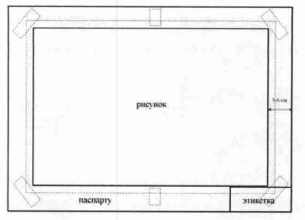 ВидеоматериалВидеоролик, демонстрирующий ход выполнения детской работы, продолжительностью не более 1 минуты, с возможностью воспроизведения на большом количестве современных цифровых устройств: AVI, MPEG, MKV, WMV, FLV, FullHD (качество не ниже 720 p). На видео должна быть информационная заставка с указанием фамилии и имени участника (в), образовательной организации и населенного пункта. Видео должно быть снято на однородном фоне (без отвлекающих деталей в кадре или на заднем плане), с достаточным освещением и должно демонстрировать содержание и масштаб работы с разных ракурсов.ФотоматериалыПредоставленные фотографии должны быть цветными;Размер фотографий: не менее 600 х 1500 пикселей;Рекомендованные пропорции — 3:2;Формат предоставляемых фотографий: .jpeg или .jpg;Название файла: ФИ участника ребенка.Номинация: Литературное творчество Возраст участников 5-7 лет.Работы могут быть выполнены индивидуально и коллективно (не более трех детей), и под руководством не более двух взрослых (педагогов или родителей).Работа состоит из двух частей: книжка-самоделка, текст.Работы оформляются в виде книжки-самоделки с визиткой размером 10 см на 5 см приклеивается на лицевой стороне в правом нижнем углу книги и содержит данные по порядку:название работы в кавычках;Фамилия Имя участника (без сокращений); возраст ребенка;городской округ/муниципальный район; организация (краткое название);Фамилия Имя Отчество педагога (без сокращений).Текст этикетки набирается на компьютере, форматирование - по центру. В верхнем левом углу на работе обозначен логотип «Год педагога-наставника».Текст сказки/ рассказа/ историиТекст (сказки/ рассказа/ истории) должен быть оформлен в виде документа в текстовом редакторе Word.Технические требования: шрифт - Times New Roman; кегль - 14;межстрочный интервал - полуторный; выравнивание - по ширине листа.ВидеоматериалыВидеоролик, демонстрирующий ход выполнения детской работы, продолжительностью не более 1 минуты, с возможностью воспроизведения на большом количестве современных цифровых устройств: AVI, MPEG, MKV, WMV, FLV, FullHD (качество не ниже 720 p). На видео должна быть информационная заставка с указанием фамилии и имени участника (в), образовательной организации и населенного пункта. Видео должно быть снято на однородном фоне (без отвлекающих деталей в кадре или на заднем плане), с достаточным освещением и должно демонстрировать содержание и масштаб работы с разных ракурсов.ФотоматериалыПредоставленные фотографии должны быть цветными;Размер фотографий: не менее 600 х 1500 пикселей; Рекомендованные пропорции — 3:2;Формат предоставляемых фотографий: .jpeg или .jpg;Название файла: ФИ участника ребенка.Номинация: МультипликацияВозраст участников от 5 до 7 лет.Работы могут быть выполнены индивидуально и коллективно (не более пяти детей), и под руководством не более двух взрослых (педагогов или родителей).Работы представлены мультфильмом в формате видео с возможностью воспроизведения на большом количестве современных цифровых устройств (AVI, MPEG, MKV, WMV, FLV, FullbTO и др.), качество не ниже 720 р. Мультфильм должен содержать название и титры с указанием фамилии и имени участника (в), образовательной организации и населенного пункта.ВидеоматериалыВидеоролик, демонстрирующий ход выполнения детской работы, продолжительностью не более 1 минуты, с возможностью воспроизведения на большом количестве современных цифровых устройств: AVI, MPEG, MKV, WMV, FLV, FullHD (качество не ниже 720 p). На видео должна быть информационная заставка с указанием фамилии и имени участника(в), образовательной организации и населенного пункта. Видео должно быть снято на однородном фоне (без отвлекающих деталей в кадре или на заднем плане), с достаточным освещением и должно демонстрировать содержание и масштаб работы с разных ракурсов.ФотоматериалыПредоставленные фотографии должны быть цветными; Размер фотографий: не менее 600 х 1500 пикселей; Рекомендованные пропорции — 3:2;Формат предоставляемых фотографий: .jpeg или .jpg; Название файла: ФИ участника ребенка.                                                                                                   УТВЕРЖДЕНО распоряжением министерства образования и науки Самарской областиОт 29.08.2023 г.№ 129-рСостав оргкомитетаокружного конкурса детского творчества «Талантики - 2023»,посвященного году педагога и наставникаадрес электронной почтыЯ, _____________________________________________________________________________________________(фамилия, имя, отчество)проживающий(ая) по адресу: _____________________________________________________________________________________________________________________________________________________________________паспорт серия _________________________________    №    ____________________________________________выдан __________________________________________________________________________________________________________________________________________________________________________________________дата выдачи «____» ______________  ______  г.Перечень персональных данныхРазрешение на обработку(Да/Нет)Населенный пунктДа/НетМесто работы (наименование образовательной организации в соответствии с ставом)Да/НетЗанимаемая должностьДа/НетФамилия, Имя, ОтчествоДа/НетТелефонДа/НетEmailДа/НетПаспорт: серия, номер, дата выдачи, кем выданДа/НетАдрес места работыДа/НетТелефон рабочийДа/Нет(дата)(подпись)(расшифровка подписи)адрес электронной почтыПеречень персональных данныхРазрешённых для распространенияРазрешение на обработку(Да/Нет)Фамилия, Имя, ОтчествоДа/НетПрофессияДа/Нетвправе / не вправеРазмещать фамилию, имя, отчество, фотографии на информационных стендах, на официальном сайте учреждения (httd://kdo.iro63.ru/, https://www.cposo.ni/,https://cIck.ru/a4meL) c целью публикации итогов проводимого мероприятиявправе / не вправеСоздавать и размножать визитные карточки с фамилией, именем и отчеством, с целью проведения очной части конкурса, организации пропускного режимавправе / не вправеПроизводить фото-и видеосъемки мероприятий с целью размещения на официальном сайте учреждения(дата)(подпись)(расшифровка подписи)адрес электронной почтыСведения о (несовершеннолетнем) субъекте ПДнФИО _______________________________________________________________________________________Адрес проживания_________________________________________________________________________________________________________________________________________________________________________данные документа, удостоверяющего личность: ________________________________________________________________________________________________________________________________________________Телефон: _______________________  Адрес электронной почты _____________________________Перечень персональных данныхРазрешение на обработку ПДн (Да/Нет)Фамилия, Имя, ОтчествоДа / НетДата рожденияДа / НетВозрастДа / НетПолДа / НетУчебное заведениеДа / НетТелефонДа/Нетe-mailДа / Нет(дата)(подпись)(расшифровка подписи)адрес электронной почтыСведения о (несовершеннолетнем) субъекте ПДнФИО_______________________________________________________________________________Адрес проживания____________________________________________________________________________данные документа, удостоверяющего личность: ________________________________________________________________________________________________________________________________________________Телефон: _______________________  Адрес электронной почты _____________________________Перечень персональных данных, разрешённых для распространенияРазрешение к распространению ПДн (Да/Нет)Фамилия, Имя, ОтчествоДа / НетДата рожденияДа / НетДанные об образованииДа / НетПрофессияДа / Нетвправе / не вправеРазмещать фамилию, имя, отчество, фотографии на информационных стендах, на официальном сайте учреждения (http://kdo.iro63.ru/, httDs://www.CDOSo.ru/, https://clck.ru/q4meL), с целью публикации итогов проводимого мероприятиявправе / не вправеСоздавать и размножать визитные карточки с фамилией, именем и отчеством, с целью проведения очной части конкурса, организации пропускного режимавправе / не вправеПроизводить фото-и видеосъемки мероприятий с целью размещения на официальном сайте учреждения(дата)(подпись)(расшифровка подписи)Уколова Светлана Михайловна-начальник отдела развития образования Южного управления министерства образования и науки Самарской областиОрехова Оксана Михайловна-Н начальник СП «Дом детского творчества» ГБОУ СОШ № 1 «ОЦ» с. Большая Глушица;     Трубарова Рашида Х   Халилуллиевна - -начальник СП ЦДТ ГБОУ СОШ № 1 им. И.М. Кузнецова с. Большая Черниговка;Акимова Лариса Юрьевна-С  педагог-организатор СП «Дом детского творчества» ГБОУ СОШ № 1 «ОЦ» с. Большая Глушица.